FOP Lodge 88 has a Nebraska Husker Football autographed by Matt Rhule. We are conducting a Silent auction through email. This will benefit the benevolent fund for FOP lodge 88. Please place your bids to hanes_candace@hotmail.com from July 17-2023 through July 31, 2023. The bid closes at 11.59 p.m. on July 31, 2023. The winner will be announced on August 1 through a phone call and email to arrange for pick up.  Bidding for this football starts at $50. If you have any questions please feel free to contact me. My phone number is 531-333-6551. Thank you. 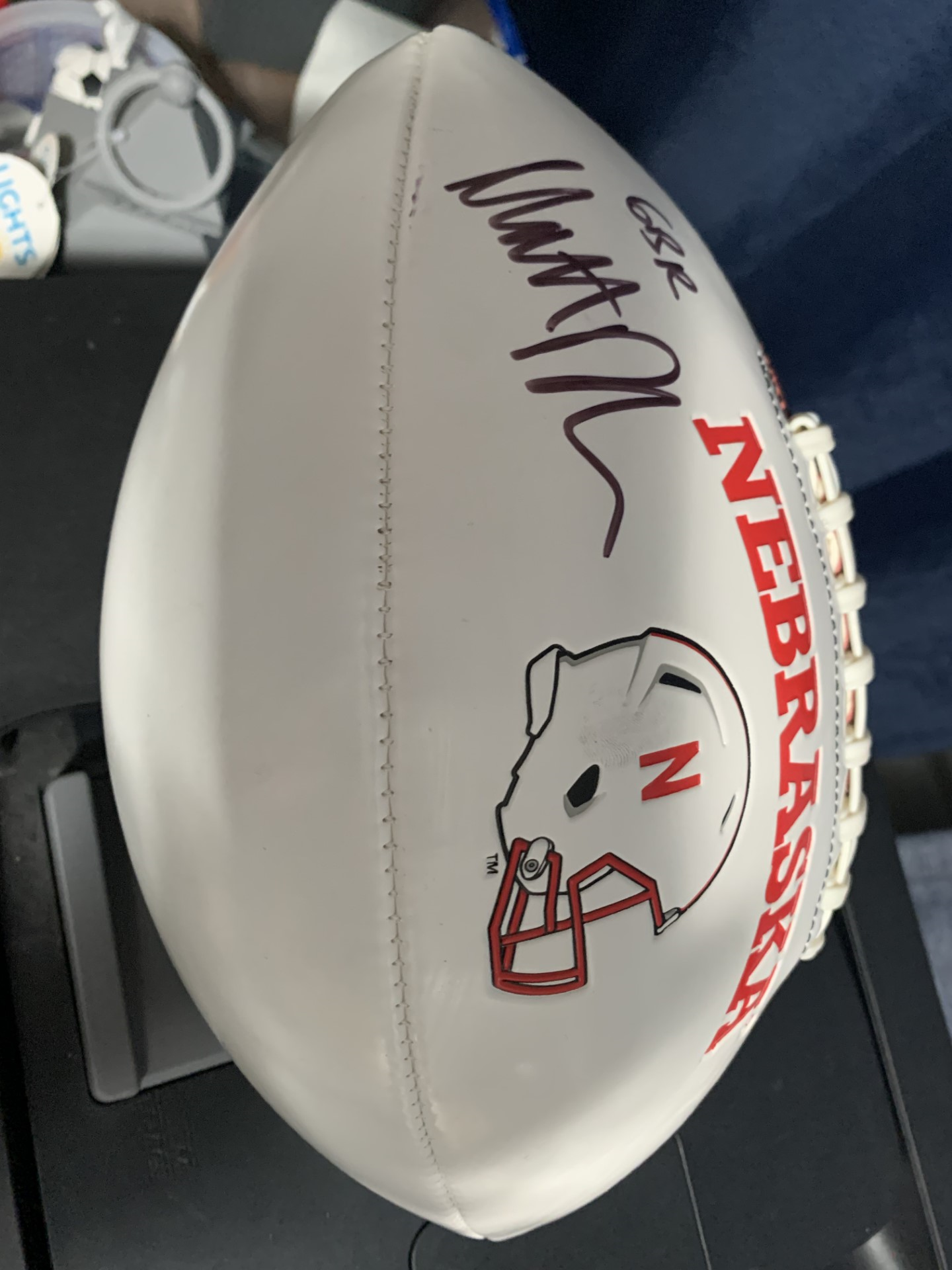 